?АРАР                                                                                РЕШЕНИЕ24 октябрь  2018 й.                                  № 113/1                  24 октября  2018 г.О подготовке образовательных учреждений к отопительному сезону 2018-2019 годовЗаслушав и обсудив отчетный доклад директора МОБУ СОШ с.Кульчурово Латыповой Лилии Ахатовны «Отчет о подготовке образовательных учреждений к отопительному сезону 2018-2019 годов», Совет сельского поселения отмечает, что образовательными учреждениями сельского поселения Кульчуровский сельсовет   проделана значительная работа.   Исходя из вышеизложенного, Совет сельского поселения Кульчуровский сельсовет муниципального района Баймакский район Республики Башкортостан РЕШИЛ:1.Доклад главы доклад директора МОБУ СОШ с.Кульчурово Латыповой Лилии Ахатовны «Отчет о подготовке образовательных учреждений к отопительному сезону 2018-2019 годов» принять к сведению.  	2. Руководителям муниципальных образовательных учреждений сельского поселения Кульчуровский сельсовет принять меры по своевременной подготовке школ и детских садов к началу нового учебного года и подготовке  к работе в зимних условиях.3.Контроль за исполнением настоящего решения оставляю за собой. Глава сельского  поселенияКульчуровский сельсоветмуниципального районаБаймакский район           Республики Башкортостан	                                            Ф.И.Аргынбаева		    БАШ?ОРТОСТАН РЕСПУБЛИКА№ЫБАЙМА? РАЙОНЫМУНИЦИПАЛЬ РАЙОНЫНЫ*КОЛСОРА  АУЫЛ  СОВЕТЫАУЫЛ БИЛ»М»№ЕСОВЕТЫ453662, Байма7 районы,       Колсора ауылы,Д.Самарбаев урамы,2Тел. 8(34751) 4-91-55kulch-sp@yandex.ruРЕСПУБЛИКА БАШКОРТОСТАНСОВЕТСЕЛЬСКОГО ПОСЕЛЕНИЯКУЛЬЧУРОВСКИЙ  СЕЛЬСОВЕТМУНИЦИПАЛЬНОГО РАЙОНАБАЙМАКСКИЙ РАЙОН453662 , Баймакский  район,с.Кульчурово, ул.Д.Самарбаев,2Тел. 8(34751) 4-91-55kulch -sp@yandex.ru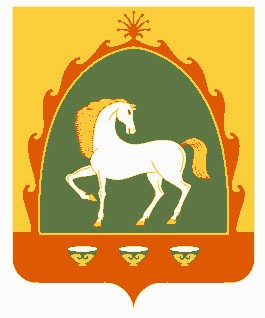 